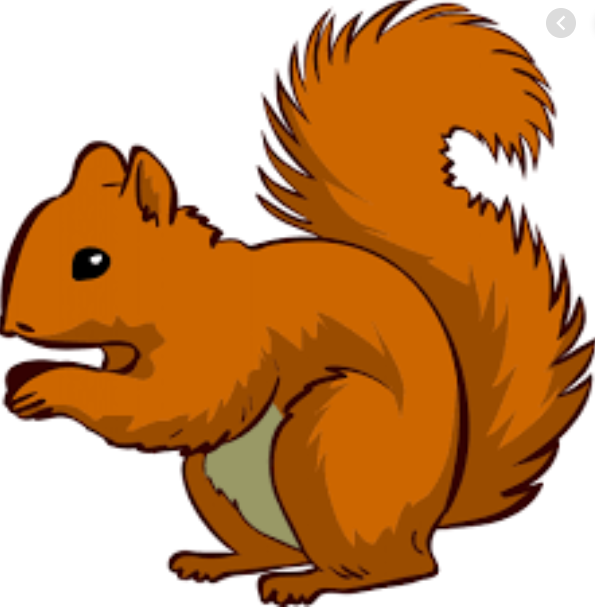 Week Beginning Monday 04 July 2022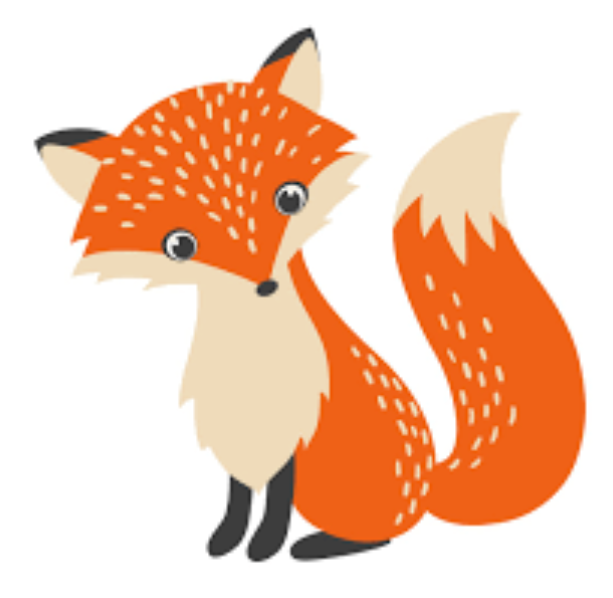  Year 1 Bulletin .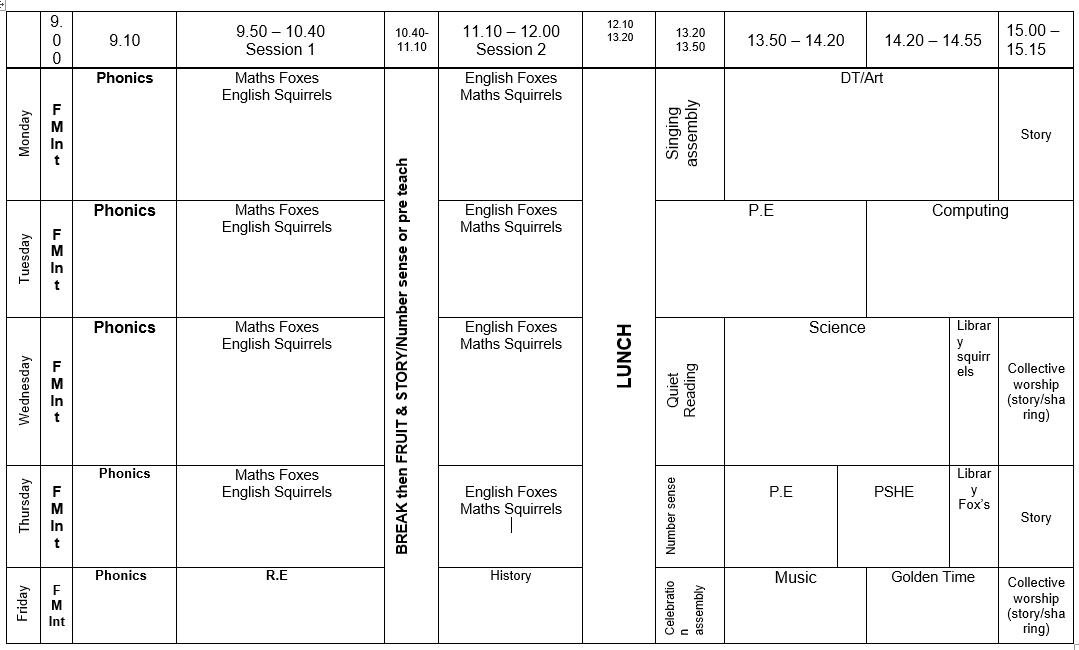 Dates for the Diary-Transition afternoon- 11/07/22The children will spend the afternoon in their new classrooms. Please drop off and pick up your child from their current classroom.Bucklebury Farm Trip – 13/07/22We are very excited to be going to Bucklebury Farm as our end of term trip! Please provide a Packed Lunch as we will be out of school all day.End of term Disco – 15/07/22The End of Term Disco is rapidly approaching, we hope to see you there! It starts at 6pm. There will be lots of amazing activities including nails, tattoos, face painting, tombola, lucky dip, bean bag throw and more!Weekly TimetableWe thought it might be useful for parents to have the weekly timetable so you can talk to your children about what they have been learning that day. You might ask them questions like “what did you find out about in History today?” “what did you make in Art today?”There will be handwriting practise sheets available at the end of the school day if you are interested in supporting your child as they get ready for Year 2. Valuables in SchoolWe have noticed some children are bringing valuables into school such as expensive watches, jewellery and hairbands. Please could we make sure toys and valuables are kept at home as we would hate for the children to lose their important belongings.English In English we have been learning the Julia Donaldson story “Super Worm”. We have written the story and started to change the adjectives. This week we will adapt our text maps, plan and write our own stories about a super animal of our choice.	
Maths In Maths we will be solving problems involving time. For example-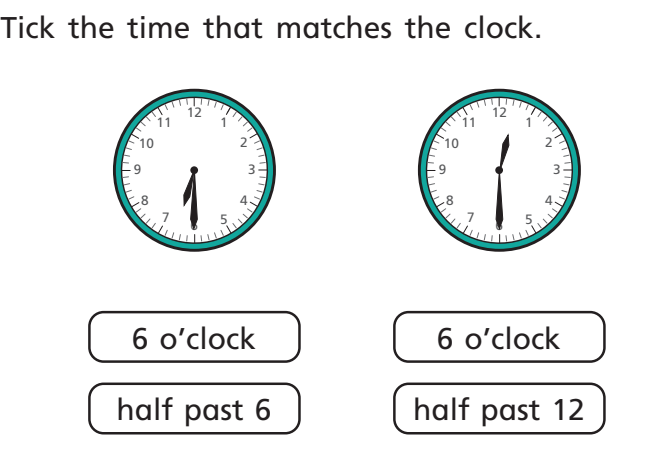 Reading *Your child will read in a group with an adult each day. This will not be recorded in the reading diary. We will also listen to your child 1:1 each week and this will be recorded in the reading diary. * Your child’s books will be changed once a week. They will be given 2 or 3 new books. * One of the books they bring home will be a Read Write Inc book. This is the level they are working at and the sounds in these books will be covered in their phonics sessions. * The other two books will be books to share at home. We do not expect your child to read these books independently – they are books that are sent home for you to enjoy together and to expand the children’s reading diet. * Please ensure books bags are brought into school each day. Reading records should be filled in for any reading done at home - this should be done three times per week. Helping at home* Please hear your child read at least 3 times a week and write in the reading record book. * Read to your child – bedtime stories are the BEST! * Practise counting sets of objects – ensuring they understand the numbers to 10 securely.  Don’t be tempted to go too far. 7The children in year 1 now all have logins for purple mash. Please log into your child’s account and have an explore of the games and activities available to use. You will find their log in details in their reading record book.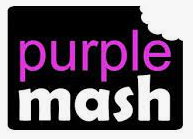 https://2simple.com/purple-mash/Please Remember –Children come in PE kit on Tuesdays and Thursdays.They will need a bag of spare clothes to keep on their peg. Please make sure your child has a named water bottle in school.Please return any library books in their library folders.Many thanks for your support, The Year 1 Team